Rencana Pembelajaran Semester (RPS)Perguruan Tinggi	: Universitas Mulawarman Fakultas	: KehutananJurusan/Program Studi	: Kehutanan Program SarjanaMata kuliah	: Manajemen KonflikKode Mata kuliah		:190401602P076		Semester/SKS	:  VI / 2 SKSMata kuliah Prasayarat	:  Dosen Pengampu	:  Dr. Ir. Bernaulus Saragih, M.Sc., Dr. Ir. Hj Setiawati, MP Capaian Pembelajaran Lulusan (CPL):Aspek Sikap:S1	: Bertakwa kepada Tuhan Yang Maha Esa dan mampu menunjukkan sikap religiusS2	: Menjunjung tinggi nilai kemanusiaan dalam menjalankan tugas berdasarkan agama, moral, dan etikaS3	: Menginternalisasi nilai, norma, dan etika akademikS4	: Berperan sebagai warga negara yang bangga dan cinta tanah air, memiliki nasionalisme serta rasa tanggung jawab pada negara dan bangsaS5	: Menghargai keanekaragaman budaya, pandangan, agama, dan kepercayaan, serta pendapat atau temuan orisinal orang lainS6	: Berkontribusi dalam peningkatan mutu kehidupan bermasyarakat, berbangsa, bernegara, dan kemajuan peradaban berdasarkan PancasilaS7	: Bekerjasama dan memiliki kepekaan sosial serta kepedulian terhadap masyarakat dan lingkunganS8	: Taat hukum dan disiplin dalam kehidupan bermasyarakat dan bernegaraS9	: Menginternalisasi semangat kemandirian, kejuangan, dan kewirausahaanS10	: Menunjukkan sikap bertanggungjawab atas pekerjaan di bidang keahlian ilmu kehutanan khususnya hutan tropis lembap dan lingkungannya secara mandiriS11		: Mempunyai jiwa kepemimpinan dan dapat bekerjasama dalam timAspek Pengetahuan:P1	:Menguasai konsep teoritis dan prinsip-prinsip pokok ilmu kehutanan khususnya hutan tropis lembap dan lingkungannyaP2	:Menguasai aplikasi ilmu-ilmu kehutananP3	:Menguasai pengetahuan tentang teknologi kehutanan dan penerapannyaP4	:Menguasai pengetahuan tentang prinsip-prinsip pengelolaan/manajemen hutan yang meliputi perencanaan dan  pengelolaan hutan,  pemanenan hutan, peraturan perundangan kehutanan, ekonomi dan sosial kehutananP5	:Menguasai pengetahuan tentang prinsip-prinsip budidaya hutan dan penerapannyaP6	:Menguasai pengetahuan tentang teknologi, pemanfaatan dan pengolahan  hasil hutan berupa kayu maupun non kayu beserta limbahnya serta pengelolaan industri pengolahan hasil hutanP7	:Menguasai pengetahuan tentang prinsip-prinsip konservasi hutan dan lingkungan serta penerapannyaAspek Keterampilan Umum:KU1	:Mampu menerapkan pemikiran logis, kritis, sistematis dan inovatif dalam kontek pengembangan implementasi iptek yang memperhatikan dan menerapkan nilai sesuai dengan bidang keahlian ilmu kehutanan khususnya hutan tropis lembap dan lingkungannyaKU2	:Mampu menunjukkan kinerja mandiri, bermutu dan terukurKU3	:Mampu mengkaji implikasi pengembangan atau implementasi iptek yang memperhatikan dan menerapkan nilai humaniora sesuai dengan keahlian ilmu kehutanan berdasarkan kaidah,  tata cara dan etika ilmiah untuk menghasilkan solusi dan gagasan serta deskripsi saintifikKU4	:Mampu menyusun deskripsi saintifik hasil kajian tersebut di atas dalam bentuk skripsi atau laporan tugas akhir, dan mengunggahnya dalam laman perguruan tinggi.KU5	:Mampu membuat keputusan secara tepat untuk menyelesaikan masalah di bidang kehutanan tropis lembap berdasarkan analisis data dan informasiKU6	:Mampu membangun jaringan kerja dengan pembimbing, kolega di dalam dan luar lembaganyaKU7	:Mampu bertanggungjawab atas pencapaian hasil kerja kelompok dan melakukan supervisi dan evaluasi terhadap penyelesaian pekerjaan yang ditugaskan kepada pekerja yang berada dibawah tanggung jawabnyaKU8	:Mampu melakukan proses evaluasi diri terhadap kelompok kerja yang berada di bawah tanggung jawabnya, dan mampu mengelola pembelajaran secara mandiriKU9	:Mampu mendokumentasikan, menyimpan, mengamankan, dan menemukan kembali data untuk menjamin kesahihan data dan mencegah plagiasiKU10:Mampu memimpin, bekerjasama dalam tim, berwirausaha termasuk social entrepreneurship dan memanfaatkan big data yang ada di dunia mayaAspek Keterampilan Khusus:KK1	:Mampu merencanakan, melaksanakan, mengorganisasikan dan mengevaluasi kegiatan di bidang pengelolaan, konservasi dan budidaya hutan tropis lembap dan lingkungannya serta pengolahan hasil hutan kayu dan bukan kayuKK2	:Mampu menerapkan ilmu pengetahuan dan keterampilan di bidang pengelolaan, konservasi, budidaya hutan tropis lembap dan lingkungannya serta pengolahan hasil hutan kayu dan bukan kayuKK4	:Mampu mengaplikasikan pengetahuan  teknis dan teknologi informasi tentang pengelolaan hutan tropis lembap dan lingkungannya serta industri pengolahan hasil hutan serta perubahan iklimKK6	:Mampu bekerjasama dengan berbagai pihak (nasional/ internasional) dalam mengatasi masalah di bidang kehutananKK7	:Mampu menerapkan nilai-nilai lingkungan yang telah disepakati dunia internasional dalam mitigasi perubahan iklimCPL Prodi yang dibebankan pada mata kuliah:Capaian Pembelajaran Mata Kuliah: PIP Unmul yang diintegrasikan:Hutan tropis lembap dan lingkungannya.Deskripsi Mata Kuliah:Daftar ReferensiLampiran:  Bahan AjarMatriks Rencana Asesmen dan Evaluasi Mata KuliahContoh Soal/Latihan/Penugasan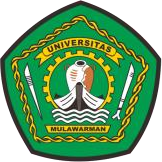 KEMENTERIAN PENDIDIKAN, KEBUDAYAAN, RISET DAN TEKNOLOGI UNIVERSITAS MULAWARMANFAKULTAS KEHUTANANPROGRAM STUDI KEHUTANAN PROGRAM SARJANAKEMENTERIAN PENDIDIKAN, KEBUDAYAAN, RISET DAN TEKNOLOGI UNIVERSITAS MULAWARMANFAKULTAS KEHUTANANPROGRAM STUDI KEHUTANAN PROGRAM SARJANAKEMENTERIAN PENDIDIKAN, KEBUDAYAAN, RISET DAN TEKNOLOGI UNIVERSITAS MULAWARMANFAKULTAS KEHUTANANPROGRAM STUDI KEHUTANAN PROGRAM SARJANANo. Dok: 01/RPSKEMENTERIAN PENDIDIKAN, KEBUDAYAAN, RISET DAN TEKNOLOGI UNIVERSITAS MULAWARMANFAKULTAS KEHUTANANPROGRAM STUDI KEHUTANAN PROGRAM SARJANAKEMENTERIAN PENDIDIKAN, KEBUDAYAAN, RISET DAN TEKNOLOGI UNIVERSITAS MULAWARMANFAKULTAS KEHUTANANPROGRAM STUDI KEHUTANAN PROGRAM SARJANAKEMENTERIAN PENDIDIKAN, KEBUDAYAAN, RISET DAN TEKNOLOGI UNIVERSITAS MULAWARMANFAKULTAS KEHUTANANPROGRAM STUDI KEHUTANAN PROGRAM SARJANATgl. Terbit: KEMENTERIAN PENDIDIKAN, KEBUDAYAAN, RISET DAN TEKNOLOGI UNIVERSITAS MULAWARMANFAKULTAS KEHUTANANPROGRAM STUDI KEHUTANAN PROGRAM SARJANAKEMENTERIAN PENDIDIKAN, KEBUDAYAAN, RISET DAN TEKNOLOGI UNIVERSITAS MULAWARMANFAKULTAS KEHUTANANPROGRAM STUDI KEHUTANAN PROGRAM SARJANAKEMENTERIAN PENDIDIKAN, KEBUDAYAAN, RISET DAN TEKNOLOGI UNIVERSITAS MULAWARMANFAKULTAS KEHUTANANPROGRAM STUDI KEHUTANAN PROGRAM SARJANANo. Revisi:KEMENTERIAN PENDIDIKAN, KEBUDAYAAN, RISET DAN TEKNOLOGI UNIVERSITAS MULAWARMANFAKULTAS KEHUTANANPROGRAM STUDI KEHUTANAN PROGRAM SARJANAKEMENTERIAN PENDIDIKAN, KEBUDAYAAN, RISET DAN TEKNOLOGI UNIVERSITAS MULAWARMANFAKULTAS KEHUTANANPROGRAM STUDI KEHUTANAN PROGRAM SARJANAKEMENTERIAN PENDIDIKAN, KEBUDAYAAN, RISET DAN TEKNOLOGI UNIVERSITAS MULAWARMANFAKULTAS KEHUTANANPROGRAM STUDI KEHUTANAN PROGRAM SARJANAHalaman:Disusun oleh: Disusun oleh: Divalidasi oleh:Disahkan oleh:Disahkan oleh:Koordinator Mata Kuliah Nama: Dr. Ir. Bernaulus Saragih, M.ScNIP 19680701 199303 1 002Koordinator Mata Kuliah Nama: Dr. Ir. Bernaulus Saragih, M.ScNIP 19680701 199303 1 002Koordinator Prodi:Nama: Dr. Yuliansyah, S.Hut., MP.NIP 19740712 200212 1 001Wakil Dekan 1 Bid. AkademikNama: Prof. Dr.Harlinda Kuspradini, S.Hut, MP.NIP 19750428 200112 2 001Wakil Dekan 1 Bid. AkademikNama: Prof. Dr.Harlinda Kuspradini, S.Hut, MP.NIP 19750428 200112 2 001Pert Ke-/Tgl/DosenKemampuan Khusus/ Sub-CPMKIndikatorBahan KajianModel/ Metode PembelajaranPengalaman BelajarPenilaianPenilaianPenilaianRefPert Ke-/Tgl/DosenKemampuan Khusus/ Sub-CPMKIndikatorBahan KajianModel/ Metode PembelajaranPengalaman BelajarJenisKriteriaBobot1.Mahasiswa dapat mengetahui tentang Penyampaian kontrak perkuliahan dan pengantarPenyampaian kontrak perkuliahan dan pengantarKontrak belajar dan penjelasan RPS mata kuliahPendahuluanGambaran UmumCeramah, diskusi, tanya jawab via Daring sinkronus (zoom meeting/GM), Asinkronus via MOLSMenyimak penjelasan tentang Penyampaian kontrak perkuliahan dan pengantarTes TulisKetepatan menjelaskan definisi dan gambaran umum tentang Penyampaian kontrak perkuliahan dan pengantar2.Mahasiswa dapat mengetahui tentang Penyebab Konflik dan Aspek-aspek Positif KonflikPenyebab Konflik dan Aspek-aspek Positif KonflikPendahuluaGambaran UmumCeramah, diskusi, tanya jawab via Daring sinkronus (zoom meeting/GM), Asinkronus via MOLSMenyimak penjelasan tentang Penyebab Konflik dan Aspek-aspek Positif KonflikTes TulisKetepatan menjelaskan definisi dan gambaran umum tentang Penyebab Konflik dan Aspek-aspek Positif Konflik3.Mahasiswa dapat mengetahui tentang Konflik dan faktor-faktor yang mempengaruhi timbulnya konflikKonflik dan faktor-faktor yang mempengaruhi timbulnya konflikPendahuluaGambaran UmumCeramah, diskusi, tanya jawab via Daring sinkronus (zoom meeting/GM), Asinkronus via MOLSMenyimak penjelasan tentang Konflik dan faktor-faktor yang mempengaruhi timbulnya konflikTes TulisKetepatan menjelaskan definisi dan gambaran umum tentang Konflik dan faktor-faktor yang mempengaruhi timbulnya konflik4.Mahasiswa dapat mengetahui tentang Tahapan dalam Penyelesaian KonflikTahapan dalam Penyelesaian KonflikPendahuluaGambaran UmumCeramah, diskusi, tanya jawab via Daring sinkronus (zoom meeting/GM), Asinkronus via MOLSMenyimak penjelasan tentang Tahapan dalam Penyelesaian KonflikTes TulisKetepatan menjelaskan definisi dan gambaran umum tentang Tahapan dalam Penyelesaian Konflik5.Mahasiswa dapat mengetahui tentang Konflik di Sektor Kehutanan dan Faktor-faktor PenyebabnyaKonflik di Sektor Kehutanan dan Faktor-faktor PenyebabnyaPendahuluaGambaran UmumCeramah, diskusi, tanya jawab via Daring sinkronus (zoom meeting/GM), Asinkronus via MOLSMenyimak penjelasan tentang Konflik di Sektor Kehutanan dan Faktor-faktor PenyebabnyaTes TulisKetepatan menjelaskan definisi dan gambaran umum tentang Konflik di Sektor Kehutanan dan Faktor-faktor Penyebabnya6.Mahasiswa dapat mengetahui tentang Konflik konflik sektor kehutanan antara masyarakat dengan perusahaanKonflik konflik sektor kehutanan antara masyarakat dengan perusahaanPendahuluaGambaran UmumCeramah, diskusi, tanya jawab via Daring sinkronus (zoom meeting/GM), Asinkronus via MOLSMenyimak penjelasan tentang Konflik konflik sektor kehutanan antara masyarakat dengan perusahaanTes TulisKetepatan menjelaskan definisi dan gambaran umum tentang Konflik konflik sektor kehutanan antara masyarakat dengan perusahaan7.Mahasiswa dapat mengetahui tentang Conflict Resolution atau Solusi Konflik BertahapConflict Resolution atau Solusi Konflik BertahapPendahuluaGambaran UmumCeramah, diskusi, tanya jawab via Daring sinkronus (zoom meeting/GM), Asinkronus via MOLSMenyimak penjelasan tentang Conflict Resolution atau Solusi Konflik BertahapTes TulisKetepatan menjelaskan definisi dan gambaran umum tentang Conflict Resolution atau Solusi Konflik Bertahap 8UTSUTSUTSUTSUTSUTSUTSUTSUTS9.Mahasiswa dapat mengetahui tentang Konflik lahan masyarakat & perusahaan serta penugasanKonflik lahan masyarakat & perusahaan serta penugasanPendahuluaGambaran UmumCeramah, diskusi, tanya jawab via Daring sinkronus (zoom meeting/GM), Asinkronus via MOLSMenyimak penjelasan tentang Konflik lahan masyarakat & perusahaan serta penugasanTes TulisKetepatan menjelaskan definisi dan gambaran umum tentang Konflik lahan masyarakat & perusahaan serta penugasan 10.Mahasiswa dapat mengetahui tentang Dasar dasar konflikDasar dasar konflik PendahuluaGambaran UmumCeramah, diskusi, tanya jawab via Daring sinkronus (zoom meeting/GM), Asinkronus via MOLSMenyimak penjelasan tentang Dasar dasar konflik Tes TulisKetepatan menjelaskan definisi dan gambaran umum tentang Dasar dasar konflik 11.Mahasiswa dapat mengetahui tentang Rambu rambu konflikRambu rambu konflikPendahuluaGambaran UmumCeramah, diskusi, tanya jawab via Daring sinkronus (zoom meeting/GM), Asinkronus via MOLSMenyimak penjelasan tentang Rambu rambu konflikTes TulisKetepatan menjelaskan definisi dan gambaran umum tentang Rambu rambu konflik12.Mahasiswa dapat mengetahui tentang Konflik lahan & penugasan 1Konflik lahan & penugasan 1PendahuluaGambaran UmumCeramah, diskusi, tanya jawab via Daring sinkronus (zoom meeting/GM), Asinkronus via MOLSMenyimak penjelasan tentang Konflik lahan & penugasan 1Tes TulisKetepatan menjelaskan definisi dan gambaran umum tentang Konflik lahan & penugasan 1 13.Mahasiswa dapat mengetahui tentang Konflik Lahan & penugasan 2Konflik Lahan & penugasan 2PendahuluaGambaran UmumCeramah, diskusi, tanya jawab via Daring sinkronus (zoom meeting/GM), Asinkronus via MOLSMenyimak penjelasan tentang Konflik Lahan & penugasan 2Tes TulisKetepatan menjelaskan definisi dan gambaran umum tentang Konflik Lahan & penugasan 214.Mahasiswa dapat mengetahui tentang Konflik lahan masyarakat dalam diskusiKonflik lahan masyarakat dalam diskusiPendahuluaGambaran UmumCeramah, diskusi, tanya jawab via Daring sinkronus (zoom meeting/GM), Asinkronus via MOLSMenyimak penjelasan tentang Konflik lahan masyarakat dalam diskusiTes TulisKetepatan menjelaskan definisi dan gambaran umum tentang Konflik lahan masyarakat dalam diskusi 15.Mahasiswa dapat mengetahui tentang Konflik lahan masyarakat & perkebunanKonflik lahan masyarakat & perkebunanPendahuluaGambaran UmumCeramah, diskusi, tanya jawab via Daring sinkronus (zoom meeting/GM), Asinkronus via MOLSMenyimak penjelasan tentang Konflik lahan masyarakat & perkebunanTes TulisKetepatan menjelaskan definisi dan gambaran umum tentang Konflik lahan masyarakat & perkebunan16UASUASUASUASUASUASUASUASUAS